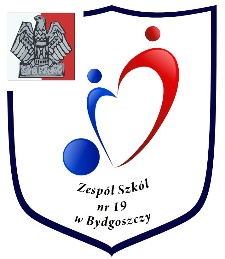 PODANIE O PRZYJĘCIE DO KLASY SPORTOWEJ – KajakarstwoZESPOŁU SZKÓŁ NR 19IM. SYNÓW PUŁKÓW Z ODDZIAŁAMI INTEGRACYJNYMIW BYDGOSZCZY							                                 Bydgoszcz, dnia…………………..……………………………………………………….(nazwisko i imiona kandydata)……………………………………………………….(nazwa szkoły do której uczeń aktualnie uczęszcza)Proszę o przyjęcie do klasy czwartej sportowej Zespołu Szkół nr 19 z Oddziałami Integracyjnymi w BydgoszczyDane o uczniu:Data i miejsce urodzenia: ………………………………………………………………..........................Pesel: …………………………………………………………………………………………………...Adres zamieszkania: ……………………………………………………………………………………..Telefon kontaktowy rodziców/prawnych opiekunów:……………………………………………………....Nazwiska i imiona rodziców/prawnych opiekunów:…………………………………………………..........…………………………………… 	                                                           …………………………………… 	(czytelny podpis rodzica)                                                                                                                                     (czytelny podpis kandydata)									Bydgoszcz, dnia………………………….REKRUTACJA NA ROK SZKOLNY 2024/2025OŚWIADCZENIE RODZICA KANDYDATA DO KLASY SPORTOWEJZESPOŁU SZKÓŁ NR 19 IM. SYNÓW PUŁKÓW Z ODDZIAŁAMI INTEGRACYJNYMIW BYDGOSZCZY	Zgodnie z art.24 ust.1 ustawy z dnia 29 sierpnia 1997r. o ochronie danych osobowych (Dz.U. z 2002r. Nr 101, poz.926 z późniejszymi zmianami) wyrażam zgodę na przetwarzanie danych osobowych dziecka, zawartych w dokumentach aplikacyjnych w celu przeprowadzenia rekrutacji do klasy sportowej.	Przyjmuję do wiadomości, że administratorem danych jest Zespół Szkół nr 19 im. Synów Pułków z Oddziałami Integracyjnymi w Bydgoszczy	Oświadczam, że wszelkie dane podaję dobrowolnie, zostałem(am) poinformowany(a) o prawie dostępu do treści danych oraz ich poprawienia.…………………………………… 	                                                           …………………………………… 	(czytelny podpis rodzica)                                                                                                                                     (czytelny podpis kandydata)Niniejsze oświadczenie stanowi załącznik do podania o przyjęcie do klasy czwartej sportowej do Zespołu Szkół nr 19 im. Synów Pułków z Oddziałami Integracyjnymi w Bydgoszczy.									Bydgoszcz, dnia……………………..ZGODA RODZICÓW/PRAWNYCH OPIEKUNÓW NA UPRAWIANIE SPORTUWyrażam zgodę na uprawianie sportu przez córkę/syna ……………………………………………………….                                                                                                                                                              (imię i nazwisko)zadeklarowanej w podaniu o przyjęcie do klasy czwartej sportowej do Zespołu Szkół nr 19 w Bydgoszczy dyscypliny sportu - KAJAKARSTWO									……………………….……………… 	                                                          	                                                                                                           (czytelny podpis rodzica)                                                                                                                                     